муниципальное бюджетное общеобразовательное учреждение«Средняя  общеобразовательная Ковылкинская школа»План работы методического объединения классных руководителей 2016-2017 учебный год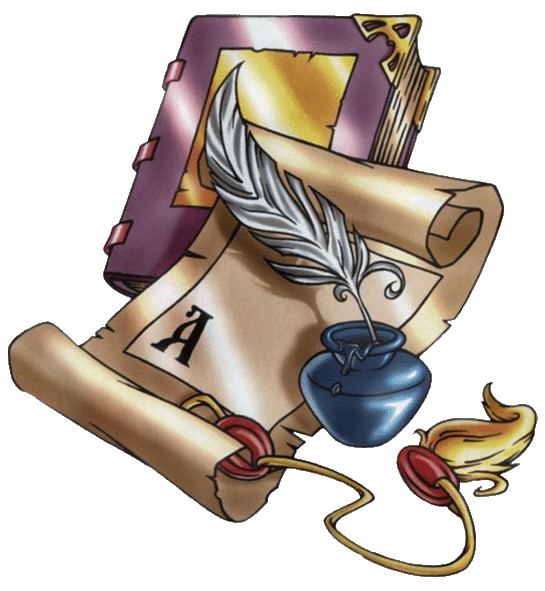                                                                                            Руководитель МО:                                                                                        Шиповалова Т.И.Тема: Гуманизация  воспитатель - образовательного процесса.Цель: использование классным руководителем в воспитательном процессе современных образовательных технологий и методик для совершенствования и повышения эффективности воспитательной работы в школе.Задачи:Организация системы по использованию в воспитательном процессе современных образовательных технологий и методик для удовлетворения потребностей учащихся в культурном и нравственном воспитании.Использование в воспитательном процессе здоровьесберегающих технологий, методик и приемов оздоровления детей, рекомендованных на федеральном и региональном уровнях.Активное включение классных руководителей в научно-методическую, инновационную, опытно-педагогическую деятельность;Организация информационно-методической помощи классным руководителям в совершенствовании форм и методов организации воспитательной работы;Создание информационно-педагогического банка собственных достижений, популяризация собственного опыта;Развитие информационной культуры педагогов и использование информационных технологий в воспитательной работе.Приоритетные направления методической работы:1. Повышение теоретического, методического уровня подготовки классных руководителей по вопросам психологии и педагогики воспитательной работы.2.  Обобщение, систематизация и распространение передового педагогического опыта.3. Вооружение классных руководителей современными воспитательными технологиями и знаниями современных форм и методов работыФункции МО классных руководителей-Методическая функция:-Создание портфеля классного руководителя                              в течение года диагностический материал;протоколы родительских собраний;методические материалы;банк воспитательных мероприятий;-Участие в конкурсах профессионального мастерства                 в течение года-Участие в конкурсе методических разработок                             в течение года-Мониторинг деятельности классных руководителей,            1 раз в полугодиеуровня воспитанности обучающихся-Организационно-координационная функция:-Совместная деятельность классного руководителя с психологической службой,  библиотекой и предметными МО по изучению развития личности в классном коллективе                                                                      в течение года-Инновационная функция:-Включение информационных технологий в воспитательный процесс;-Пополнение школьного сайта.Формы методической работы:семинары;консультации;документация по воспитательной работе;организация работы с родителями;тематические педсоветы;ученическое самоуправление в классе;классный час- это……;мастер-классы.Функциональные обязанности классного руководителя.В процессе организации воспитательной работы  в классе классный руководитель осуществляет следующие функции:          - изучение  личности учащихся;         - анализ координации и коррекции образовательного процесса и взаимоотношений в классе (учащихся между собой  в классе  и с учащимися других классов, учащихся и учителей…);         - организация планирования, подготовки, проведения и подведения итогов периодов жизнедеятельности классного коллектива и классных мероприятий: классных часов, минут информации и общения, КТД, огоньков, конкурсов и т.д. ;              - социальная защита учащихся (совместно с социальным педагогом);         - работа с родителями учащихся;         -педагогическое обеспечение деятельности ученического самоуправления в классе;        - организация, ведение классного журнала и дневников учащихся осуществляется свои функции,  классное руководство.В начале учебного года: составляет список класса и оформляет классный журнал;изучает условия семейного воспитания;уточняет или составляет социальный портрет класса и сдает его социальному педагогу;собирает полную информацию об участии учащихся класса в конкурсах;проводит работу по вовлечению учащихся в разнообразную деятельность (объединение УДО, в целях развития их способностей);организует коллективное планирование;составляет план воспитательной работы класса, согласовывает его с руководителем МО классных руководителей и сдает на утверждение заместителю директора по ВР.  Ежедневно:отмечает в классном журнале отсутствующих учащихся;осуществляет педагогическую помощь активу класса;осуществляет контроль за внешним видом учащихся и наличием у  них сменной обуви;осуществляет контроль за дежурством по классу.   Еженедельно:проверяет дневники учащихся;осуществляет контроль за ведением классного журнала учителями-предметниками;проводит классный час.  Ежемесячно:организует коллектив класса на участие в школьных делах;помогает активу организовывать подведение итогов жизнедеятельности классных коллективов;проводит занятия по ПДД и плановый инструктаж по ТБ;дежурит на общешкольных вечерах;контролирует участие в кружках, секциях, клубах, других  объединениях учащихся своего класса, требующих особой педагогической заботы.  В течение четверти:организует выполнение рекомендаций медицинских работников по охране здоровья учащихся;помогает активу в организации жизнедеятельности класса (планирование, организация дел, коллективный анализ);организовывает дежурство класса (по графику) по школе;оперативно информирует социального педагога, заместителя директора по ВР или директора школы  о девиантном поведении учащихся, о случаях грубого нарушения учащихся класса устава школы;проводит родительское собрание;организует работу родительского комитета класса;посещает МО классных руководителей, семинары, совещания по вопросам воспитательной  работы.В конце четверти:организует подведение итогов учебы учащихся и жизнедеятельности класса в прошедшей четверти;сдает заместителю  директора по учебно- воспитательной работе отчет об успеваемости класса и оформленный классный журнал.       Во время каникул:участвует в работе МО классных руководителей;В конце учебного года:организовывает подведение итогов жизнедеятельности класса в учебном году;проводит педагогический анализ учебно-воспитательного процесса в классе и сдает его заместителю директора по воспитательной  работе;организует ремонт классного помещения;получает от родителей учащихся данные о летнем отдыхе детей.Список классных руководителейна 2016-2017 учебный годПримерная тематика родительских собранийна 2016-2017 учебный годЦель: организовать систему обучения родителей и взаимодействия для полноценного развития и воспитания учащихся.Задачи: - организовать действенную помощь родителям в вопросах воспитания;- добиваться участия каждой семьи в жизни классного коллектива;- создать единое сообщество учащихся, учителей и родителей.Календарно-тематический планработы  методического объединения классных руководителей1-9 классов на  2016 – 2017 учебный год№ п/пФамилия, имя, отчество классного руководителяКлассПредмет Образование 1Голубниченко Ольга Ивановна1,4Начальные классыВысшее 2Федотова Валентина Викторовна2 Начальные классы, русский язык и литература 5 класс.Среднеспециальное 3Кудиевская Людмила Владимировна3Начальные классыВысшее4Головенко Дина Алексеевна5,7Математика Высшее5Прохватилова Валентина Александровна6Педагог дополнительного образованияСреднеспециальное6Кроликова Галина Александровна8 - 9Химия, биологияВысшееМесяц1 класссентябрьОбщая характеристика возраста: особенности развития детей данного возраста, психологическая перестройка, связанная с поступлением в школу.ноябрьЗабота о физическом здоровье, формирование гигиенических навыков, профилактика инфекционных заболеваний, организация правильного питания, увеличение двигательной активности первоклассников, профилактика травматизма.февральВоспитание у детей сознательной дисциплины, осознанное выполнение правил для учащихся, требований коллектива.майНеобходимость правильной организации летнего отдыха для укрепления здоровья, воспитания трудолюбия и всестороннего развития детей.2 класссентябрьИндивидуальные особенности учащихся, их познавательная активность и интеллектуальное развитие.ноябрьРежим дня и его значение для организации жизни и деятельности школьника.февральЕдинство воспитательных воздействий на ребенка школы и семьи. Методы воспитания.майОрганизация летнего отдыха. Совместные походы и поездки.3 класссентябрьФормирование интересов и разумных потребностей в системе досуга; привлечение детей к систематическим занятиям в кружках и спортивных секциях.ноябрьСемейное чтение. Пользование книгами из школьной библиотеки.февральСовместная работа школы и семьи по привитию любви к природе, воспитание умения ценить красоту и богатство родной природы.майОрганизация летнего отдыха. Совместный отдых на природе.4 класссентябрьРазвитие познавательной активности и культуры умственного труда подростков в семье.ноябрьСогласованность действий семьи и школы в воспитании сознательной дисциплины школьников.февральСпособности учащихся класса и их реализация в учебной деятельности.майПортфолио ученика и его роль в развитии ребенка на следующей ступени образования.5 класссентябрьАдаптация учащихся к условиям обучения в средней школе: проблемы и задачи.ноябрьУспехи и трудности в обучении и развитии пятиклассников.февральВидеть и понимать. Сочувствие, сопереживание и помощь ребенку – гарантия мира, спокойствия и благополучия в семье.майПомощь родителей в формировании и развитии волевых качеств.6, 7 класссентябрьИндивидуальные трудности школьников в обучении и пути их преодоления.ноябрьПсихологические особенности подросткового периода. Роль семьи в формировании чувства взрослости и стремлении к самостоятельности.февральОсобенности межличностных отношений подростков.майТрудности роста и их влияние на отношения  между родителями и подростками.8,9 класссентябрьОбщие принципы и методы воспитания детей в семье.ноябрьНравственное здоровье в семье.февральПсихологический стресс и подросток.майРоль семьи и школы в выборе учащимися пути дальнейшего образования.СрокиТемыОтветственныйсентябрьТема: Организация воспитательной работы в 2016-2017 уч.г..1.Анализ работы ШМО классных руководителей за 2015-2016 уч.год. анализ мониторинга деятельности классных руководителей.2. Утверждение плана работы МО на 2016-2017 учебный год.3. Рекомендации по составлению воспитательного плана классного руководителя.3.Составление графика открытых классных мероприятий.Зам. директора по ВР Белимова И.Н.Руководитель МО Шиповалова Т.И.ноябрьТема: «Роль классного руководителя в становлении классного коллектива и его влияние на формирование личности каждого ученика».1. Создание методической копилки классного руководителя, обмен опытом.2. Формирование благоприятного социального психологического климата в классном коллективе учащихся и родителей. 3.Профилактика вредных привычек школьников (из опята работы классных руководителей)Зам. директора по ВР Руководитель МО Классные руководители 1-9 классовПедагог-психолог,январьТема: «Воспитательные технологии. Проектная деятельность в работе классного руководителя».1. Теоретические основы проектирования. Обзор новейшей методической литературы2. Проект как механизм изменения практики воспитания в школе.3. Организация работы классных коллективов по реализации проектов социальной направленности.4. Проектная деятельность как личностно-ориентированный подход (Из опыта работы классных руководителей)Зам. директора по ВР Руководитель МО Классные руководители 1-9 классовмартТема: «Профилактика девиантного поведения»1. Причины и профилактика девиантного поведения в детской среде.2. Профилактика и разрешение конфликтных ситуаций.3. Обобщение опыта классных руководителей.4. Отчёт о работе с обучающимися «группы риска»5. Формы  взаимодействия педагогов и родителей.Зам. директора по ВР Руководитель МО Педагог – психолог,Классные руководителимайТема: «Педагогический мониторинг эффективности воспитательного процесса, воспитательной системы»1.Анализ ВР. Анализ деятельности классных руководителей. Реализация планов воспитательной работы.2. Планирование работы по организации летнего отдыха и эффективного оздоровления обучающихся в каникулярный период. 3. Отчет о самообразовании (из опыта работы классных руководителей).Зам. директора по ВР Руководитель МО Педагог – психолог,Классные руководители